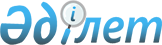 2023-2025 жылдарға арналған аудандық бюджет туралыБатыс Қазақстан облысы Бөкей ордасы аудандық мәслихатының 2022 жылғы 23 желтоқсандағы № 24-1 шешімі.
      Бөкей ордасы аудандық мәслихаты ШЕШТІ:
      1. 2023-2025 жылдарға арналған аудандық бюджет 1, 2 және 3 - қосымшаларға сәйкес, соның ішінде 2023 жылға келесі көлемде бекітілсін:
      1) кірістер – 3 148 345 мың теңге:
      салықтық түсімдер – 935 081мың теңге;
      салықтық емес түсімдер – 64 154 мың теңге;
      негізгі капиталды сатудан түсетін түсімдер – 2 695 мың теңге;
      трансферттер түсімі – 2 146 415 мың теңге;
      2) шығындар – 3 529 365 мың теңге;
      3) таза бюджеттік кредиттеу – 58 965 мың теңге:
      бюджеттік кредиттер – 103 537 мың теңге;
      бюджеттік кредиттерді өтеу – 44 572 мың теңге;
      4) қаржы активтерімен операциялар бойынша сальдо – 0 теңге:
      қаржы активтерін сатып алу – 0 теңге;
      мемлекеттің қаржы активтерін сатудан түсетін түсімдер – 0 теңге;
      5) бюджет тапшылығы (профициті) – - 439 985 мың теңге;
      6) бюджет тапшылығын қаржыландыру (профицитін пайдалану) – 439 985 мың теңге:
      қарыздар түсімі – 103 537 мың теңге;
      қарыздарды өтеу – 44 572 мың теңге;
      бюджет қаражатының пайдаланылатын қалдықтары – 381 020 мың теңге.
      Ескерту. 1-тармақ жаңа редакцияда – Батыс Қазақстан облысы Бөкей ордасы аудандық мәслихатының 21.12.2023 № 11-2 шешімімен (01.01.2023 бастап қолданысқа енгізіледі).


      1-1. 2023 жылға арналған аудандық бюджеттен ауылдық (аудандық маңызы бар қаланың) бюджеттерге аудандық бюджет қаражат есебінен бөлінетін ағымдағы нысаналы трансферттердің жалпы сомасы 55 933 мың теңге көлемінде қарастырылғаны ескерілсін.
      Аталған сомаларды ауылдық (аудандық маңызы бар қаланың) бюджеттерге бөлу Бөкей ордасы ауданы әкімдігінің қаулысы негізінде жүзеге асырылады.
      Ескерту. Шешім 1-1 тармақпен толықтырылды - Батыс Қазақстан облысы Бөкей ордасы аудандық мәслихатының 24.04.2023 № 2-1 шешімімен (01.01.2023 бастап қолданысқа енгізіледі); жаңа редакцияда – Батыс Қазақстан облысы Бөкей ордасы аудандық мәслихатының 21.12.2023 № 11-2 шешімімен (01.01.2023 бастап қолданысқа енгізіледі).


      2. 2023 жылға арналған аудандық бюджет түсімдері Қазақстан Республикасының Бюджет кодексіне, Қазақстан Республикасының 2022 жылғы 1 желтоқсандағы №163 "2023 – 2025 жылдарға арналған республикалық бюджет туралы" Заңына, Батыс Қазақстан облыстық мәслихаттың 2022 жылғы 14 желтоқсандағы №16-1 "2023 – 2025 жылдарға арналған облыстық бюджет туралы" шешіміне сәйкес және осы шешімнің 4 тармағына сәйкес қалыптастырылады.
      3. Қазақстан Республикасының 2022 жылғы 1 желтоқсандағы №163 "2023 – 2025 жылдарға арналған республикалық бюджет туралы" Заңы қатерге және басшылыққа алынсын.
      4. Жергілікті бюджеттердің теңгерімдігін қамтамасыз ету үшін 2023 жылдың кірістерін бөлу нормативі төмендегі кіші сыныптар кірістері бойынша белгіленсін:
      1) ірі кәсіпкерлік субъектілерінен және мұнай секторы ұйымдарынан түсетін түсімдерді қоспағанда, заңды тұлғалардан алынатын корпоративтік табыс салығы аудандық бюджетке 100% көлемінде есепке алынады;
      2) төлем көзінен салық салынатын табыстардан ұсталатын жеке табыс салығы аудандық бюджетке 100% көлемінде есепке алынады;
      3) төлем көзінен салық салынбайтын табыстардан ұсталатын жеке табыс салығы аудандық бюджетке 100% көлемінде есепке алынады;
      4) төлем көзінен салық салынбайтын шетелдік азаматтар табыстарынан ұсталатын жеке табыс салығы аудандық бюджетке 100% көлемінде есепке алынады;
      5) әлеуметтік салық аудандық бюджетке 100% көлемінде есепке алынады.
      5. Жергілікті атқарушы органдарға қарасты мемлекеттік мекемелер ұсынатын қызметтер мен тауарларды өткізуден түсетін ақшалар Қазақстан Республикасының Бюджет кодексі және Қазақстан Республикасының Үкіметі анықтаған тәртіпте пайдаланылады. 
      6. Аудандық бюджеттен 2023 жылы төменгі бюджеттерге берілетін субвенциялар көлемінің жалпы сомасы 271 933 мың теңге болып белгіленсін, оның ішінде:
      Сайқын ауылдық округі – 59 807 мың теңге;
      Орда ауылдық округі – 45 926 мың теңге;
      Бисен ауылдық округі – 41 735 мың теңге;
      Ұялы ауылдық округі – 29 375 мың теңге;
      Саралжын ауылдық округі – 32 610 мың теңге;
      Темір Масин ауылдық округі – 29 686 мың теңге;
      Мұратсай ауылдық округі – 32 794 мың теңге.
      7. 2023 жылға арналған ауданның жергілікті атқарушы органдарының резерві 21 034 мың теңге көлемінде бекітілсін.
      8. Осы шешім 2023 жылдың 1 қаңтарынан бастап қолданысқа енгізіледі. 2023 жылға арналған аудандық бюджет
      Ескерту. 1-қосымша жаңа редакцияда – Батыс Қазақстан облысы Бөкей ордасы аудандық мәслихатының 21.12.2023 № 11-2 шешімімен (01.01.2023 бастап қолданысқа енгізіледі).
      (мың теңге) 2024 жылға арналған аудандық бюджет
      (мың теңге) 2025 жылға арналған аудандық бюджет
      (мың теңге)
					© 2012. Қазақстан Республикасы Әділет министрлігінің «Қазақстан Республикасының Заңнама және құқықтық ақпарат институты» ШЖҚ РМК
				
      Мәслихат хатшысы

Л.Қайырғалиева
Бөкей ордасы аудандық
мәслихатының
2022 жылғы 23 желтоқсандағы
№ 24-1 шешіміне
1- қосымша
Санаты
Санаты
Санаты
Санаты
Санаты
Сомасы
Сыныбы
Сыныбы
Сыныбы
Сыныбы
Сомасы
Ішкі сыныбы
Ішкі сыныбы
Ішкі сыныбы
Сомасы
Ерекшелігі
Ерекшелігі
Сомасы
Атауы
Сомасы
1
2
3
4
5
6
1) Кірістер
3 148 345
1
Салықтық түсімдер
935 081
01
Табыс салығы
540 262
 1
Корпоративтік табыс салығы
147 547
2
Жеке табыс салығы
392 715
03
Әлеуметтік салық
339 149
1
Әлеуметтік салық
339 149
04
Меншікке салынатын салықтар
45 296
1
Мүлікке салынатын салықтар
41 654
3
Жер салығы 
198
5
Бірыңғай жер салығы 
3 444
05
Тауарларға, жұмыстарға және қызметтерге салынатын ішкі салықтар
5 881
2
Акциздер
578
3
Табиғи және басқа да ресурстарды пайдаланғаны үшiн түсетiн түсiмдер
992
4
Кәсiпкерлiк және кәсiби қызметтi жүргiзгенi үшiн алынатын алымдар
4 311
08
Заңдық маңызы бар әрекеттерді жасағаны және (немесе) оған уәкілеттігі бар мемлекеттік органдар немесе лауазымды адамдар құжаттар бергені үшін алынатын міндетті төлемдер
4 493
1
Мемлекеттік баж
4 493
2
Салықтық емес түсiмдер
64 154
01
Мемлекеттік меншіктен түсетін кірістер
19 584
5
Мемлекет меншігіндегі мүлікті жалға беруден түсетін кірістер
19 584
06
Басқа да салықтық емес түсiмдер
44 570
1
Басқа да салықтық емес түсiмдер
44 570
3
Негізгі капиталды сатудан түсетін түсімдер
2 695
01
Мемлекеттік мекемелерге бекітілген мемлекеттік мүлікті сату
2 635
1
Мемлекеттік мекемелерге бекітілген мемлекеттік мүлікті сату
2 635
03
Жердi және материалдық емес активтердi сату
60
1
Жерді сату
60
4
Трансферттердің түсімдері
2 146 415
02
Мемлекеттiк басқарудың жоғары тұрған органдарынан түсетiн трансферттер
2 146 415
2
Облыстық бюджеттен түсетiн трансферттер
2 146 415
Функционалдық топ
Функционалдық топ
Функционалдық топ
Функционалдық топ
Функционалдық топ
Сомасы
Кіші функция
Кіші функция
Кіші функция
Кіші функция
Сомасы
Бюджеттік бағдарламалардың әкімшісі
Бюджеттік бағдарламалардың әкімшісі
Бюджеттік бағдарламалардың әкімшісі
Сомасы
Бағдарлама
Бағдарлама
Сомасы
Атауы
Сомасы
1
2
3
4
5
6
2) Шығындар 
3 529 365
01
Жалпы сипаттағы мемлекеттiк көрсетілетін қызметтер
499 201
1
Мемлекеттiк басқарудың жалпы функцияларын орындайтын өкілді, атқарушы және басқа органдар
305 668
112
Аудан (облыстық маңызы бар қала) мәслихатының аппараты
44 016
001
Аудан (облыстық маңызы бар қала) мәслихатының қызметін қамтамасыз ету жөніндегі қызметтер
41 841
003
Мемлекеттік органның күрделі шығыстары
100
005
Мәслихаттар депутаттары қызметінің тиімділігін арттыру
2 075
122
Аудан (облыстық маңызы бар қала) әкімінің аппараты
261 652
001
Аудан (облыстық маңызы бар қала) әкімінің қызметін қамтамасыз ету жөніндегі қызметтер
212 333
003
Мемлекеттік органның күрделі шығыстары
49 319
2
Қаржылық қызмет
505
459
Ауданның (облыстық маңызы бар қаланың) экономика және қаржы бөлімі
505
003
Салық салу мақсатында мүлікті бағалауды жүргізу
505
9
Жалпы сипаттағы өзге де мемлекеттiк қызметтер
193 028
454
Ауданның (облыстық маңызы бар қаланың) кәсіпкерлік және ауыл шаруашылығы бөлімі
41 223
001
Жергілікті деңгейде кәсіпкерлікті және ауыл шаруашылығын дамыту саласындағы мемлекеттік саясатты іске асыру жөніндегі қызметтер
41 223
458
Ауданның (облыстық маңызы бар қаланың) тұрғын үй-коммуналдық шаруашылығы, жолаушылар көлігі және автомобиль жолдары бөлімі
72 257
001
Жергілікті деңгейде тұрғын үй-коммуналдық шаруашылығы, жолаушылар көлігі және автомобиль жолдары саласындағы мемлекеттік саясатты іске асыру жөніндегі қызметтер
39 600
113
Төменгі тұрған бюджеттерге берілетін нысаналы ағымдағы трансферттер
32 657
459
Ауданның (облыстық маңызы бар қаланың) экономика және қаржы бөлімі
79 548
001
Ауданның (облыстық маңызы бар қаланың) экономикалық саясаттын қалыптастыру мен дамыту, мемлекеттік жоспарлау, бюджеттік атқару және коммуналдық меншігін басқару саласындағы мемлекеттік саясатты іске асыру жөніндегі қызметтер
60 824
113
Төменгі тұрған бюджеттерге берілетін нысаналы ағымдағы трансферттер
18 724
02
Қорғаныс
7 019
1
Әскери мұқтаждар
6 700
122
Аудан (облыстық маңызы бар қала) әкімінің аппараты
6 700
005
Жалпыға бірдей әскери міндетті атқару шеңберіндегі іс-шаралар
6 700
2
Төтенше жағдайлар жөніндегі жұмыстарды ұйымдастыру
319
122
Аудан (облыстық маңызы бар қала) әкімінің аппараты
319
006
Аудан (облыстық маңызы бар қала) ауқымындағы төтенше жағдайлардың алдын алу және оларды жою
319
03
Қоғамдық тәртіп, қауіпсіздік, құқықтық, сот, қылмыстық-атқару қызметі
 8 050
9
Қоғамдық тәртіп және қауіпсіздік саласындағы басқа да қызметтер
 8 050
458
Ауданның (облыстық маңызы бар қаланың) тұрғын үй-коммуналдық шаруашылығы, жолаушылар көлігі және автомобиль жолдары бөлімі
 8 050
021
Елдi мекендерде жол қозғалысы қауiпсiздiгін қамтамасыз ету
8 050
06
Әлеуметтiк көмек және әлеуметтiк қамсыздандыру
413 984
1
Әлеуметтiк қамсыздандыру
40 539
451
Ауданның (облыстық маңызы бар қаланың) жұмыспен қамту және әлеуметтік бағдарламалар бөлімі
40 539
005
Мемлекеттік атаулы әлеуметтік көмек
39 504
026
Мүгедектігі бар адамдарды жұмысқа орналастыру үшін арнайы жұмыс орындарын құруға жұмыс берушінің шығындарын субсидиялау
1035
2
Әлеуметтiк көмек
325 080
451
Ауданның (облыстық маңызы бар қаланың) жұмыспен қамту және әлеуметтік бағдарламалар бөлімі
325 080
002
Жұмыспен қамту бағдарламасы
124 070
006
Тұрғын үйге көмек көрсету
1 336
007
Жергілікті өкілетті органдардың шешімі бойынша мұқтаж азаматтардың жекелеген топтарына әлеуметтік көмек
55 001
010
Үйден тәрбиеленіп оқытылатын мүгедек балаларды материалдық қамтамасыз ету
642
014
Мұқтаж азаматтарға үйде әлеуметтiк көмек көрсету
85 463
017
Оңалтудың жеке бағдарламасына сәйкес мұқтаж мүгедектігі бар адамдарды протездік-ортопедиялық көмек, сурдотехникалық құралдар, тифлотехникалық құралдар, санаторий-курорттық емделу, мiндеттi гигиеналық құралдармен қамтамасыз ету, арнаулы жүрiп-тұру құралдары, жеке көмекшінің және есту бойынша мүгедектігі бар адамдарға қолмен көрсететiн тіл маманының қызметтері мен қамтамасыз ету
28 968
023
Жұмыспен қамту орталықтарының қызметін қамтамасыз ету
29 600
9
Әлеуметтiк көмек және әлеуметтік қамтамасыз ету салаларындағы өзге де қызметтер
48 365
451
Ауданның (облыстық маңызы бар қаланың) жұмыспен қамту және әлеуметтік бағдарламалар бөлімі
48 365
001
Жергілікті деңгейде халық үшін әлеуметтік бағдарламаларды жұмыспен қамтуды қамтамасыз етуді іске асыру саласындағы мемлекеттік саясатты іске асыру жөніндегі қызметтер
45 087
011
Жәрдемақыларды және басқа да әлеуметтік төлемдерді есептеу, төлеу мен жеткізу бойынша қызметтерге ақы төлеу
960
050
Қазақстан Республикасында мүгедектігі бар адамдардың құқықтарын қамтамасыз етуге және өмір сүру сапасын жақсарту 
2 318
07
Тұрғын үй-коммуналдық шаруашылық
243 934
1
Тұрғын үй шаруашылығы
19 596
458
Ауданның (облыстық маңызы бар қаланың) тұрғын үй-коммуналдық шаруашылығы, жолаушылар көлігі және автомобиль жолдары бөлімі
19 596
003
Мемлекеттік тұрғын үй қорын сақтауды ұйымдастыру
19 595
033
Инженерлік-коммуникациялық инфрақұрылымды жобалау, дамыту және (немесе) жайластыру
1
2
Коммуналдық шаруашылық
169 047
466
Ауданның (облыстық маңызы бар қаланың) сәулет, қала құрылысы және құрылыс бөлімі
169 047
005
Коммуналдық шаруашылығын дамыту
169 047
3
Елді-мекендерді көркейту
55 291
458
Ауданның (облыстық маңызы бар қаланың) тұрғын үй-коммуналдық шаруашылығы, жолаушылар көлігі және автомобиль жолдары бөлімі
55 291
018
Елдi мекендердi абаттандыру және көгалдандыру
55 291
08
Мәдениет, спорт, туризм және ақпараттық кеңістiк
617 161
1
Мәдениет саласындағы қызмет
275 063
457
Ауданның (облыстық маңызы бар қаланың) мәдениет, тілдерді дамыту, дене шынықтыру және спорт бөлімі
275 063
003
Мәдени-демалыс жұмысын қолдау
275 063
2
Спорт
58 773
457
Ауданның (облыстық маңызы бар қаланың) мәдениет, тілдерді дамыту, дене шынықтыру және спорт бөлімі
58 773
008
Ұлттық және бұқаралық спорт түрлерін дамыту
56 234
010
Әртүрлi спорт түрлерi бойынша аудан (облыстық маңызы бар қала) құрама командаларының мүшелерiн дайындау және олардың облыстық спорт жарыстарына қатысуы
2 539
3
Ақпараттық кеңiстiк
182 030
456
Ауданның (облыстық маңызы бар қаланың) ішкі саясат бөлімі
19 284
002
Мемлекеттік ақпараттық саясат жүргізу жөніндегі қызметтер
19 284
457
Ауданның (облыстық маңызы бар қаланың) мәдениет, тілдерді дамыту, дене шынықтыру және спорт бөлімі
162 746
006
Аудандық (қалалық) кiтапханалардың жұмыс iстеуi
162 746
9
Мәдениет, спорт, туризм және ақпараттық кеңiстiктi ұйымдастыру жөнiндегi өзге де қызметтер
101 295
456
Ауданның (облыстық маңызы бар қаланың) ішкі саясат бөлімі
69 381
001
Жергілікті деңгейде ақпарат, мемлекеттілікті нығайту және азаматтардың әлеуметтік сенімділігін қалыптастыру саласында мемлекеттік саясатты іске асыру жөніндегі қызметтер
34 187
003
Жастар саясаты саласында іс-шараларды іске асыру
30 642
113
Төменгі тұрған бюджеттерге берілетін нысаналы ағымдағы трансферттер
4 552
457
Ауданның (облыстық маңызы бар қаланың) мәдениет, тілдерді дамыту, дене шынықтыру және спорт бөлімі
31 914
001
Жергілікті деңгейде мәдениет, тілдерді дамыту, дене шынықтыру және спорт саласында мемлекеттік саясатты іске асыру жөніндегі қызметтер
31 912
032
Ведомстволық бағыныстағы мемлекеттік мекемелер мен ұйымдардың күрделі шығыстары
2
10
Ауыл, су, орман, балық шаруашылығы, ерекше қорғалатын табиғи аумақтар, қоршаған ортаны және жануарлар дүниесін қорғау, жер қатынастары
84 493
1
Ауыл шаруашылығы
36 000
466
Ауданның (облыстық маңызы бар қаланың) сәулет, қала құрылысы және құрылыс бөлімі
36 000
010
Ауыл шаруашылығы объектілерін дамыту
36 000
6
Жер қатынастары
25 339
463
Ауданның (облыстық маңызы бар қаланың) жер қатынастары бөлімі
25 339
001
Аудан (облыстық маңызы бар қала) аумағында жер қатынастарын реттеу саласындағы мемлекеттік саясатты іске асыру жөніндегі қызметтер
25 339
9
Ауыл, су, орман, балық шаруашылығы, қоршаған ортаны қорғау және жер қатынастары саласындағы басқа да қызметтер
23 154
459
Ауданның (облыстық маңызы бар қаланың) экономика және қаржы бөлімі
23 154
099
Мамандарға әлеуметтік қолдау көрсету жөніндегі шараларды іске асыру
23 154
11
Өнеркәсіп, сәулет, қала құрылысы және құрылыс қызметі
57 538
2
Сәулет, қала құрылысы және құрылыс қызметі
57 538
466
Ауданның (облыстық маңызы бар қаланың) сәулет, қала құрылысы және құрылыс бөлімі
57 538
001
Құрылыс, облыс қалаларының, аудандарының және елді мекендерінің сәулеттік бейнесін жақсарту саласындағы мемлекеттік саясатты іске асыру және ауданның (облыстық маңызы бар қаланың) аумағын оңтайлы және тиімді қала құрылыстық игеруді қамтамасыз ету жөніндегі қызметтер 
32 638
013
Аудан аумағында қала құрылысын дамытудың кешенді схемаларын, аудандық (облыстық) маңызы бар қалалардың, кенттердің және өзге де ауылдық елді мекендердің бас жоспарларын әзірлеу
24 900
12
Көлiк және коммуникация
43 882
1
Автомобиль көлiгi
43 882
458
Ауданның (облыстық маңызы бар қаланың) тұрғын үй-коммуналдық шаруашылығы, жолаушылар көлігі және автомобиль жолдары бөлімі
43 882
023
Автомобиль жолдарының жұмыс істеуін қамтамасыз ету
18 017
045
Аудандық маңызы бар автомобиль жолдарын және елді-мекендердің көшелерін күрделі және орташа жөндеу
15 843
051
Көлiк инфрақұрылымының басым жобаларын іске асыру
10 022
13
Басқалар
980 486
9
Басқалар
980 486
457
Ауданның (облыстық маңызы бар қаланың) мәдениет, тілдерді дамыту, дене шынықтыру және спорт бөлімі
165 978
052
"Ауыл-Ел бесігі" жобасы шеңберінде ауылдық елді мекендердегі әлеуметтік және инженерлік инфрақұрылым бойынша іс-шараларды іске асыру
165 978
458
Ауданның (облыстық маңызы бар қаланың) тұрғын үй-коммуналдық шаруашылығы, жолаушылар көлігі және автомобиль жолдары бөлімі
214 564
040
Өңірлерді дамытудың 2025 жылға дейінгі мемлекеттік бағдарламасы шеңберінде өңірлерді экономикалық дамытуға жәрдемдесу бойынша шараларды іске асыру
14 564
062
"Ауыл-Ел бесігі" жобасы шеңберінде ауылдық елді мекендердегі әлеуметтік және инженерлік инфрақұрылым бойынша іс-шараларды іске асыру
200 000
459
Ауданның (облыстық маңызы бар қаланың) экономика және қаржы бөлімі
30 690
012
Ауданның (облыстық маңызы бар қаланың) жергілікті атқарушы органының резерві
30 690
466
Ауданның (облыстық маңызы бар қаланың) сәулет, қала құрылысы және құрылыс бөлімі
569 254
079
"Ауыл-Ел бесігі" жобасы шеңберінде ауылдық елді мекендердегі әлеуметтік және инженерлік инфрақұрылымдарды дамыту
569 254
14
Борышқа қызмет көрсету
15 946
1
Борышқа қызмет көрсету
15 946
459
Ауданның (облыстық маңызы бар қаланың) экономика және қаржы бөлімі
15 946
021
Жергілікті атқарушы органдардың облыстық бюджеттен қарыздар бойынша сыйақылар мен өзге де төлемдерді төлеу бойынша борышына қызмет көрсету
15 946
15
Трансферттер
557 671
1
Трансферттер
557 671
459
Ауданның (облыстық маңызы бар қаланың) экономика және қаржы бөлімі
557 671
006
Пайдаланылмаған (толық пайдаланылмаған) нысаналы трансферттерді қайтару
55
038
Субвенциялар
271 933
049
Бюджет заңнамасымен қарастырылған жағдайларда жалпы сипаттағы трансферттерді қайтару
21 042
054
Қазақстан Республикасының Ұлттық қорынан берілетін нысаналы трансферт есебінен республикалық бюджеттен бөлінген пайдаланылмаған (түгел пайдаланылмаған) нысаналы трансферттердің сомасын қайтару
264 641
3) Таза бюджеттік кредиттеу
58 965
Бюджеттiк кредиттер
103 537
10
Ауыл, су, орман, балық шаруашылығы, ерекше қорғалатын табиғи аумақтар, қоршаған ортаны және жануарлар дүниесін қорғау, жер қатынастары
103 537
9
Ауыл, су, орман, балық шаруашылығы, қоршаған ортаны қорғау және жер қатынастары саласындағы басқа да қызметтер
103 537
459
Ауданның (облыстық маңызы бар қаланың) экономика және қаржы бөлімі
103 537
018
Мамандарды әлеуметтік қолдау шараларын іске асыру үшін бюджеттік кредиттер
103 537
Санаты
Санаты
Санаты
Санаты
Санаты
Сомасы
Сыныбы
Сыныбы
Сыныбы
Сыныбы
Сомасы
Кіші сыныбы
Кіші сыныбы
Кіші сыныбы
Сомасы
Ерекшелігі
Ерекшелігі
Сомасы
Атауы
Сомасы
5
Бюджеттік кредиттерді өтеу
44 572
01
Бюджеттік кредиттерді өтеу
44 572
1
Мемлекеттік бюджеттен берілген бюджеттік кредиттерді өтеу
44 572
4) Қаржы активтерімен операциялар бойынша сальдо
0
Функционалдық топ
Функционалдық топ
Функционалдық топ
Функционалдық топ
Функционалдық топ
Сомасы
Кіші функция
Кіші функция
Кіші функция
Кіші функция
Сомасы
Бағдарламалардың әкімшісі
Бағдарламалардың әкімшісі
Бағдарламалардың әкімшісі
Сомасы
Бағдарлама
Бағдарлама
Сомасы
Атауы
Сомасы
Қаржы активтерін сатып алу 
0
Санаты
Санаты
Санаты
Санаты
Санаты
Сомасы
Сыныбы
Сыныбы
Сыныбы
Сыныбы
Сомасы
Кіші сыныбы
Кіші сыныбы
Кіші сыныбы
Сомасы
Ерекшелігі
Ерекшелігі
Сомасы
Атауы
Сомасы
6
Мемлекеттің қаржы активтерін сатудан түсетін түсімдер
0
01
Мемлекеттің қаржы активтерін сатудан түсетін түсімдер
0
1
Қаржы активтерін ел ішінде сатудан түсетін түсімдер
0
5) Бюджет тапшылығы (профициті)
-439 985
6) Бюджет тапшылығын қаржыландыру (профицитін пайдалану)
439 985
7
Қарыздар түсімдері 
103 537
Функционалдық топ
Функционалдық топ
Функционалдық топ
Функционалдық топ
Функционалдық топ
Сомасы
Кіші функция
Кіші функция
Кіші функция
Кіші функция
Сомасы
Бағдарламалардың әкімшісі
Бағдарламалардың әкімшісі
Бағдарламалардың әкімшісі
Сомасы
Бағдарлама
Бағдарлама
Сомасы
Атауы
Сомасы
16
Қарыздарды өтеу
44 572
1
Қарыздарды өтеу
44572
459
Ауданның (облыстық маңызы бар қаланың) экономика және қаржы бөлімі
44 572
005
Жергілікті атқарушы органның жоғары тұрған бюджет алдындағы борышын өтеу
44 572
Санаты
Санаты
Санаты
Санаты
Санаты
Сомасы
Сыныбы
Сыныбы
Сыныбы
Сыныбы
Сомасы
Кіші сыныбы
Кіші сыныбы
Кіші сыныбы
Сомасы
Ерекшелігі
Ерекшелігі
Сомасы
Атауы
Сомасы
8
Бюджет қаражатының пайдаланылатын қалдықтары
381 020Бөкей ордасы аудандық 
мәслихатының 2022 жылғы 
23 желтоқсандағы № 24-1 
шешіміне 2- қосымша
Санаты
Санаты
Санаты
Санаты
Санаты
Сомасы
Сыныбы
Сыныбы
Сыныбы
Сыныбы
Сомасы
Ішкі сыныбы
Ішкі сыныбы
Ішкі сыныбы
Сомасы
Ерекшелігі
Ерекшелігі
Сомасы
Атауы
Сомасы
1
2
3
4
5
6
1) Кірістер
2 394 623
1
Салықтық түсімдер
1 029 411
01
Табыс салығы
602 337
 1
Корпоративтік табыс салығы
187 853
2
Жеке табыс салығы
414 484
03
Әлеуметтік салық
365 789
1
Әлеуметтік салық
365 789
04
Меншікке салынатын салықтар
53 813
1
Мүлікке салынатын салықтар
50 030
3
Жер салығы 
201
5
Бірыңғай жер салығы 
3 582
05
Тауарларға, жұмыстарға және қызметтерге салынатын ішкі салықтар
6 164
2
Акциздер
601
3
Табиғи және басқа да ресурстарды пайдаланғаны үшiн түсетiн түсiмдер
1 209
4
Кәсiпкерлiк және кәсiби қызметтi жүргiзгенi үшiн алынатын алымдар
4 354
08
Заңдық маңызы бар әрекеттерді жасағаны және (немесе) оған уәкілеттігі бар мемлекеттік органдар немесе лауазымды адамдар құжаттар бергені үшін алынатын міндетті төлемдер
1 308
1
Мемлекеттік баж
1 308
2
Салықтық емес түсiмдер
23 673
01
Мемлекеттік меншіктен түсетін кірістер
19 763
5
Мемлекет меншігіндегі мүлікті жалға беруден түсетін кірістер
19 763
06
Басқа да салықтық емес түсiмдер
3 910
1
Басқа да салықтық емес түсiмдер
3 910
3
Негізгі капиталды сатудан түсетін түсімдер
1 298
01
Мемлекеттік мекемелерге бекітілген мемлекеттік мүлікті сату
1 236
1
Мемлекеттік мекемелерге бекітілген мемлекеттік мүлікті сату
1 236
03
Жердi және материалдық емес активтердi сату
62
1
Жерді сату
62
4
Трансферттердің түсімдері
1 340 241
02
Мемлекеттiк басқарудың жоғары тұрған органдарынан түсетiн трансферттер
1 340 241
2
Облыстық бюджеттен түсетiн трансферттер
1 340 241
Функционалдық топ
Функционалдық топ
Функционалдық топ
Функционалдық топ
Функционалдық топ
Сомасы
Кіші функция
Кіші функция
Кіші функция
Кіші функция
Сомасы
Бюджеттік бағдарламалардың әкімшісі
Бюджеттік бағдарламалардың әкімшісі
Бюджеттік бағдарламалардың әкімшісі
Сомасы
Бағдарлама
Бағдарлама
Сомасы
Атауы
Сомасы
1
2
3
4
5
6
2) Шығындар 
2 394 623
01
Жалпы сипаттағы мемлекеттiк көрсетілетін қызметтер
366 901
1
Мемлекеттiк басқарудың жалпы функцияларын орындайтын өкілді, атқарушы және басқа органдар
252 105
112
Аудан (облыстық маңызы бар қала) мәслихатының аппараты
36 453
001
Аудан (облыстық маңызы бар қала) мәслихатының қызметін қамтамасыз ету жөніндегі қызметтер
36 453
122
Аудан (облыстық маңызы бар қала) әкімінің аппараты
215 652
001
Аудан (облыстық маңызы бар қала) әкімінің қызметін қамтамасыз ету жөніндегі қызметтер
161 821
003
Мемлекеттік органның күрделі шығыстары
53 831
2
Қаржылық қызмет
1 148
459
Ауданның (облыстық маңызы бар қаланың) экономика және қаржы бөлімі
1 148
003
Салық салу мақсатында мүлікті бағалауды жүргізу
466
010
Жекешелендіру, коммуналдық меншікті басқару, жекешелендіруден кейінгі қызмет және осыған байланысты дауларды реттеу
682
9
Жалпы сипаттағы өзге де мемлекеттiк қызметтер
113 648
454
Ауданның (облыстық маңызы бар қаланың) кәсіпкерлік және ауыл шаруашылығы бөлімі
33 771
001
Жергілікті деңгейде кәсіпкерлікті және ауыл шаруашылығын дамыту саласындағы мемлекеттік саясатты іске асыру жөніндегі қызметтер
33 771
458
Ауданның (облыстық маңызы бар қаланың) тұрғын үй-коммуналдық шаруашылығы, жолаушылар көлігі және автомобиль жолдары бөлімі
31 905
001
Жергілікті деңгейде тұрғын үй-коммуналдық шаруашылығы, жолаушылар көлігі және автомобиль жолдары саласындағы мемлекеттік саясатты іске асыру жөніндегі қызметтер
31 905
459
Ауданның (облыстық маңызы бар қаланың) экономика және қаржы бөлімі
47 972
001
Ауданның (облыстық маңызы бар қаланың) экономикалық саясатын қалыптастыру мен дамыту, мемлекеттік жоспарлау, бюджеттік атқару және коммуналдық меншігін басқару саласындағы мемлекеттік саясатты іске асыру жөніндегі қызметтер 
47 972
02
Қорғаныс
7 287
1
Әскери мұқтаждар
6 242
122
Аудан (облыстық маңызы бар қала) әкімінің аппараты
6 242
005
Жалпыға бірдей әскери міндетті атқару шеңберіндегі іс-шаралар
6 242
2
Төтенше жағдайлар жөніндегі жұмыстарды ұйымдастыру
1 045
122
Аудан (облыстық маңызы бар қала) әкімінің аппараты
1 045
006
Аудан (облыстық маңызы бар қала) ауқымындағы төтенше жағдайлардың алдын алу және оларды жою
1 045
03
Қоғамдық тәртіп, қауіпсіздік, құқықтық, сот, қылмыстық-атқару қызметі
6 546
9
Қоғамдық тәртіп және қауіпсіздік саласындағы басқа да қызметтер
6 546
458
Ауданның (облыстық маңызы бар қаланың) тұрғын үй-коммуналдық шаруашылығы, жолаушылар көлігі және автомобиль жолдары бөлімі
6 546
021
Елдi мекендерде жол қозғалысы қауiпсiздiгін қамтамасыз ету
6 546
06
Әлеуметтiк көмек және әлеуметтiк қамсыздандыру
367 805
1
Әлеуметтiк қамсыздандыру
49 390
451
Ауданның (облыстық маңызы бар қаланың) жұмыспен қамту және әлеуметтік бағдарламалар бөлімі
49 390
005
Мемлекеттік атаулы әлеуметтік көмек 
49 390
2
Әлеуметтiк көмек
271 246
451
Ауданның (облыстық маңызы бар қаланың) жұмыспен қамту және әлеуметтік бағдарламалар бөлімі
271 246
002
Жұмыспен қамту бағдарламасы
66 710
006
Тұрғын үйге көмек көрсету
4 573
007
Жергілікті өкілетті органдардың шешімі бойынша мұқтаж азаматтардың жекелеген топтарына әлеуметтік көмек
52 715
010
Үйден тәрбиеленіп оқытылатын мүгедек балаларды материалдық қамтамасыз ету
2 482
014
Мұқтаж азаматтарға үйде әлеуметтік көмек көрсету
79 887
017
Оңалтудың жеке бағдарламасына сәйкес мұқтаж мүгедектердi протездік-ортопедиялық көмек, сурдотехникалық құралдар, тифлотехникалық құралдар, санаторий-курорттық емделу, мiндеттi гигиеналық құралдармен қамтамасыз ету, арнаулы жүрiп-тұру құралдары, қозғалуға қиындығы бар бірінші топтағы мүгедектерге жеке көмекшінің және есту бойынша мүгедектерге қолмен көрсететiн тіл маманының қызметтері мен қамтамасыз ету
12 928
023
Жұмыспен қамту орталықтарының қызметін қамтамасыз ету
51 951
9
Әлеуметтiк көмек және әлеуметтік қамтамасыз ету салаларындағы өзге де қызметтер
47 169
451
Ауданның (облыстық маңызы бар қаланың) жұмыспен қамту және әлеуметтік бағдарламалар бөлімі
47 169
001
Жергілікті деңгейде халық үшін әлеуметтік бағдарламаларды жұмыспен қамтуды қамтамасыз етуді іске асыру саласындағы мемлекеттік саясатты іске асыру жөніндегі қызметтер
41 433
011
Жәрдемақыларды және басқа да әлеуметтік төлемдерді есептеу, төлеу мен жеткізу бойынша қызметтерге ақы төлеу
5 736
07
Тұрғын үй-коммуналдық шаруашылық
54 325
3
Елді-мекендерді көркейту
54 325
458
Ауданның (облыстық маңызы бар қаланың) тұрғын үй-коммуналдық шаруашылығы, жолаушылар көлігі және автомобиль жолдары бөлімі
54 325
016
Елдi мекендердiң санитариясын қамтамасыз ету
6 197
018
Елдi мекендердi абаттандыру және көгалдандыру
48 128
08
Мәдениет, спорт, туризм және ақпараттық кеңістiк
761 964
1
Мәдениет саласындағы қызмет
356 208
457
Ауданның (облыстық маңызы бар қаланың) мәдениет, тілдерді дамыту, дене шынықтыру және спорт бөлімі
356 208
003
Мәдени-демалыс жұмысын қолдау
356 208
2
Спорт
121 757
457
Ауданның (облыстық маңызы бар қаланың) мәдениет, тілдерді дамыту, дене шынықтыру және спорт бөлімі
121 757
008
Ұлттық және бұқаралық спорт түрлерін дамыту
114 481
009
Аудандық (облыстық маңызы бар қалалық) деңгейде спорттық жарыстар өткiзу
4 511
010
Әртүрлi спорт түрлерi бойынша аудан (облыстық маңызы бар қала) құрама командаларының мүшелерiн дайындау және олардың облыстық спорт жарыстарына қатысуы
2 765
3
Ақпараттық кеңiстiк
202 352
456
Ауданның (облыстық маңызы бар қаланың) ішкі саясат бөлімі
14 543
002
Мемлекеттік ақпараттық саясат жүргізу жөніндегі қызметтер
14 543
457
Ауданның (облыстық маңызы бар қаланың) мәдениет, тілдерді дамыту, дене шынықтыру және спорт бөлімі
187 809
006
Аудандық (қалалық) кiтапханалардың жұмыс iстеуi
187 809
9
Мәдениет, спорт, туризм және ақпараттық кеңiстiктi ұйымдастыру жөнiндегi өзге де қызметтер
81 647
456
Ауданның (облыстық маңызы бар қаланың) ішкі саясат бөлімі
56 974
001
Жергілікті деңгейде ақпарат, мемлекеттілікті нығайту және азаматтардың әлеуметтік сенімділігін қалыптастыру саласында мемлекеттік саясатты іске асыру жөніндегі қызметтер
28 486
003
Жастар саясаты саласында іс-шараларды іске асыру
28 488
457
Ауданның (облыстық маңызы бар қаланың) мәдениет, тілдерді дамыту, дене шынықтыру және спорт бөлімі
24 673
001
Жергілікті деңгейде мәдениет, тілдерді дамыту, дене шынықтыру және спорт саласында мемлекеттік саясатты іске асыру жөніндегі қызметтер
24 673
10
Ауыл, су, орман, балық шаруашылығы, ерекше қорғалатын табиғи аумақтар, қоршаған ортаны және жануарлар дүниесін қорғау, жер қатынастары
54 053
6
Жер қатынастары
21 258
463
Ауданның (облыстық маңызы бар қаланың) жер қатынастары бөлімі
21 258
001
Аудан (облыстық маңызы бар қала) аумағында жер қатынастарын реттеу саласындағы мемлекеттік саясатты іске асыру жөніндегі қызметтер
21 258
9
Ауыл, су, орман, балық шаруашылығы, қоршаған ортаны қорғау және жер қатынастары саласындағы басқа да қызметтер
32 795
459
Ауданның (облыстық маңызы бар қаланың) экономика және қаржы бөлімі
32 795
099
Мамандарға әлеуметтік қолдау көрсету жөніндегі шараларды іске асыру
32 795
11
Өнеркәсіп, сәулет, қала құрылысы және құрылыс қызметі
23 549
2
Сәулет, қала құрылысы және құрылыс қызметі
23 549
466
Ауданның (облыстық маңызы бар қаланың) сәулет, қала құрылысы және құрылыс бөлімі
23 549
001
Құрылыс, облыс қалаларының, аудандарының және елді мекендерінің сәулеттік бейнесін жақсарту саласындағы мемлекеттік саясатты іске асыру және ауданның (облыстық маңызы бар қаланың) аумағын оңтайла және тиімді қала құрылыстық игеруді қамтамасыз ету жөніндегі қызметтер 
23 549
12
Көлiк және коммуникация
68 828
1
Автомобиль көлiгi
68 828
458
Ауданның (облыстық маңызы бар қаланың) тұрғын үй-коммуналдық шаруашылығы, жолаушылар көлігі және автомобиль жолдары бөлімі
68 828
023
Автомобиль жолдарының жұмыс істеуін қамтамасыз ету
48 028
045
Аудандық маңызы бар автомобиль жолдарын және елді-мекендердің көшелерін күрделі және орташа жөндеу
20 800
13
Басқалар
380 079
9
Басқалар
380 079
458
Ауданның (облыстық маңызы бар қаланың) тұрғын үй-коммуналдық шаруашылығы, жолаушылар көлігі және автомобиль жолдары бөлімі
17 319
040
Өңірлерді дамытудың 2025 жылға дейінгі мемлекеттік бағдарламасы шеңберінде өңірлерді экономикалық дамытуға жәрдемдесу бойынша шараларды іске асыру
17 319
459
Ауданның (облыстық маңызы бар қаланың) экономика және қаржы бөлімі
22 145
012
Ауданның (облыстық маңызы бар қаланың) жергілікті атқарушы органының резерві
22 145
466
Ауданның (облыстық маңызы бар қаланың) сәулет, қала құрылысы және құрылыс бөлімі
340 615
079
"Ауыл-Ел бесігі" жобасы шеңберінде ауылдық елді мекендердегі әлеуметтік және инженерлік инфрақұрылымдарды дамыту
340 615
14
Борышқа қызмет көрсету
15 896
1
Борышқа қызмет көрсету
15 896
459
Ауданның (облыстық маңызы бар қаланың) экономика және қаржы бөлімі
15 896
021
Жергілікті атқарушы органдардың облыстық бюджеттен қарыздар бойынша сыйақылар мен өзге де төлемдерді төлеу бойынша борышына қызмет көрсету
15 896
15
Трансферттер
287 390
1
Трансферттер
287 390
459
Ауданның (облыстық маңызы бар қаланың) экономика және қаржы бөлімі
287 390
038
Субвенциялар
287 390
3) Таза бюджеттік кредиттеу
0
Бюджеттiк кредиттер
0
10
Ауыл, су, орман, балық шаруашылығы, ерекше қорғалатын табиғи аумақтар, қоршаған ортаны және жануарлар дүниесін қорғау, жер қатынастары
0
9
Ауыл, су, орман, балық шаруашылығы, қоршаған ортаны қорғау және жер қатынастары саласындағы басқа да қызметтер
0
459
Ауданның (облыстық маңызы бар қаланың) экономика және қаржы бөлімі
0
018
Мамандарды әлеуметтік қолдау шараларын іске асыру үшін бюджеттік кредиттер
0
Санаты
Санаты
Санаты
Санаты
Санаты
Сомасы
Сыныбы
Сыныбы
Сыныбы
Сыныбы
Сомасы
Кіші сыныбы
Кіші сыныбы
Кіші сыныбы
Сомасы
Ерекшелігі
Ерекшелігі
Сомасы
Атауы
Сомасы
5
Бюджеттік кредиттерді өтеу
0
01
Бюджеттік кредиттерді өтеу
0
1
Мемлекеттік бюджеттен берілген бюджеттік кредиттерді өтеу
0
4) Қаржы активтерімен операциялар бойынша сальдо
0
Функционалдық топ
Функционалдық топ
Функционалдық топ
Функционалдық топ
Функционалдық топ
Сомасы
Кіші функция
Кіші функция
Кіші функция
Кіші функция
Сомасы
Бағдарламалардың әкімшісі
Бағдарламалардың әкімшісі
Бағдарламалардың әкімшісі
Сомасы
Бағдарлама
Бағдарлама
Сомасы
Атауы
Сомасы
Қаржы активтерін сатып алу 
0
Санаты
Санаты
Санаты
Санаты
Санаты
Сомасы
Сыныбы
Сыныбы
Сыныбы
Сыныбы
Сомасы
Кіші сыныбы
Кіші сыныбы
Кіші сыныбы
Сомасы
Ерекшелігі
Ерекшелігі
Сомасы
Атауы
Сомасы
6
Мемлекеттің қаржы активтерін сатудан түсетін түсімдер
0
01
Мемлекеттің қаржы активтерін сатудан түсетін түсімдер
0
1
Қаржы активтерін ел ішінде сатудан түсетін түсімдер
0
5) Бюджет тапшылығы (профициті)
0
6) Бюджет тапшылығын қаржыландыру (профицитін пайдалану)
0
7
Қарыздар түсімдері 
0
Функционалдық топ
Функционалдық топ
Функционалдық топ
Функционалдық топ
Функционалдық топ
Сомасы
Кіші функция
Кіші функция
Кіші функция
Кіші функция
Сомасы
Бағдарламалардың әкімшісі
Бағдарламалардың әкімшісі
Бағдарламалардың әкімшісі
Сомасы
Бағдарлама
Бағдарлама
Сомасы
Атауы
Сомасы
16
Қарыздарды өтеу
0
1
Қарыздарды өтеу
0
459
Ауданның (облыстық маңызы бар қаланың) экономика және қаржы бөлімі
0
005
Жергілікті атқарушы органның жоғары тұрған бюджет алдындағы борышын өтеу
0
Санаты
Санаты
Санаты
Санаты
Санаты
Сомасы
Сыныбы
Сыныбы
Сыныбы
Сыныбы
Сомасы
Кіші сыныбы
Кіші сыныбы
Кіші сыныбы
Сомасы
Ерекшелігі
Ерекшелігі
Сомасы
Атауы
Сомасы
8
Бюджет қаражатының пайдаланылатын қалдықтары
0Бөкей ордасы аудандық 
мәслихатының 2022 жылғы 
23 желтоқсандағы № 24-1 
шешіміне 3- қосымша
Санаты
Санаты
Санаты
Санаты
Санаты
Сомасы
Сыныбы
Сыныбы
Сыныбы
Сыныбы
Сомасы
Ішкі сыныбы
Ішкі сыныбы
Ішкі сыныбы
Сомасы
Ерекшелігі
Ерекшелігі
Сомасы
Атауы
Сомасы
1
2
3
4
5
6
1) Кірістер
2 223 750
1
Салықтық түсімдер
1 074 177
01
Табыс салығы
624 558
 1
Корпоративтік табыс салығы
187 853
2
Жеке табыс салығы
436 705
03
Әлеуметтік салық
386 369
1
Әлеуметтік салық
386 339
04
Меншікке салынатын салықтар
55 359
1
Мүлікке салынатын салықтар
51 470
3
Жер салығы 
199
5
Бірыңғай жер салығы 
3 690
05
Тауарларға, жұмыстарға және қызметтерге салынатын ішкі салықтар
6 491
2
Акциздер
619
3
Табиғи және басқа да ресурстарды пайдаланғаны үшiн түсетiн түсiмдер
1 475
4
Кәсiпкерлiк және кәсiби қызметтi жүргiзгенi үшiн алынатын алымдар
4 397
08
Заңдық маңызы бар әрекеттерді жасағаны және (немесе) оған уәкілеттігі бар мемлекеттік органдар немесе лауазымды адамдар құжаттар бергені үшін алынатын міндетті төлемдер
1 400
1
Мемлекеттік баж
1 400
2
Салықтық емес түсiмдер
23 895
01
Мемлекеттік меншіктен түсетін кірістер
19 944
5
Мемлекет меншігіндегі мүлікті жалға беруден түсетін кірістер
19 944
06
Басқа да салықтық емес түсiмдер
3 951
1
Басқа да салықтық емес түсiмдер
3 951
3
Негізгі капиталды сатудан түсетін түсімдер
1 336
01
Мемлекеттік мекемелерге бекітілген мемлекеттік мүлікті сату
1 272
1
Мемлекеттік мекемелерге бекітілген мемлекеттік мүлікті сату
1 272
03
Жердi және материалдық емес активтердi сату
64
1
Жерді сату
64
4
Трансферттердің түсімдері
1 124 342
02
Мемлекеттiк басқарудың жоғары тұрған органдарынан түсетiн трансферттер
1 124 342
2
Облыстық бюджеттен түсетiн трансферттер
1 124 342
Функционалдық топ
Функционалдық топ
Функционалдық топ
Функционалдық топ
Функционалдық топ
Сомасы
Кіші функция
Кіші функция
Кіші функция
Кіші функция
Сомасы
Бюджеттік бағдарламалардың әкімшісі
Бюджеттік бағдарламалардың әкімшісі
Бюджеттік бағдарламалардың әкімшісі
Сомасы
Бағдарлама
Бағдарлама
Сомасы
Атауы
Сомасы
1
2
3
4
5
6
2) Шығындар 
2 223 750
01
Жалпы сипаттағы мемлекеттiк көрсетілетін қызметтер
386 419
1
Мемлекеттiк басқарудың жалпы функцияларын орындайтын өкілді, атқарушы және басқа органдар
265 895
112
Аудан (облыстық маңызы бар қала) мәслихатының аппараты
37 756
001
Аудан (облыстық маңызы бар қала) мәслихатының қызметін қамтамасыз ету жөніндегі қызметтер
37 756
122
Аудан (облыстық маңызы бар қала) әкімінің аппараты
228 139
001
Аудан (облыстық маңызы бар қала) әкімінің қызметін қамтамасыз ету жөніндегі қызметтер
169 705
003
Мемлекеттік органның күрделі шығыстары
58 434
2
Қаржылық қызмет
1 194
459
Ауданның (облыстық маңызы бар қаланың) экономика және қаржы бөлімі
1 194
003
Салық салу мақсатында мүлікті бағалауды жүргізу
485
010
Жекешелендіру, коммуналдық меншікті басқару, жекешелендіруден кейінгі қызмет және осыған байланысты дауларды реттеу
709
9
Жалпы сипаттағы өзге де мемлекеттiк қызметтер
119 330
454
Ауданның (облыстық маңызы бар қаланың) кәсіпкерлік және ауыл шаруашылығы бөлімі
35 284
001
Жергілікті деңгейде кәсіпкерлікті және ауыл шаруашылығын дамыту саласындағы мемлекеттік саясатты іске асыру жөніндегі қызметтер
35 284
458
Ауданның (облыстық маңызы бар қаланың) тұрғын үй-коммуналдық шаруашылығы, жолаушылар көлігі және автомобиль жолдары бөлімі
34 076
001
Жергілікті деңгейде тұрғын үй-коммуналдық шаруашылығы, жолаушылар көлігі және автомобиль жолдары саласындағы мемлекеттік саясатты іске асыру жөніндегі қызметтер
34 076
459
Ауданның (облыстық маңызы бар қаланың) экономика және қаржы бөлімі
49 970
001
Ауданның (облыстық маңызы бар қаланың) экономикалық саясатын қалыптастыру мен дамыту, мемлекеттік жоспарлау, бюджеттік атқару және коммуналдық меншігін басқару саласындағы мемлекеттік саясатты іске асыру жөніндегі қызметтер 
49 970
02
Қорғаныс
7 579
1
Әскери мұқтаждар
6 492
122
Аудан (облыстық маңызы бар қала) әкімінің аппараты
6 492
005
Жалпыға бірдей әскери міндетті атқару шеңберіндегі іс-шаралар
6 492
2
Төтенше жағдайлар жөніндегі жұмыстарды ұйымдастыру
1 087
122
Аудан (облыстық маңызы бар қала) әкімінің аппараты
1 087
006
Аудан (облыстық маңызы бар қала) ауқымындағы төтенше жағдайлардың алдын алу және оларды жою
1 087
03
Қоғамдық тәртіп, қауіпсіздік, құқықтық, сот, қылмыстық-атқару қызметі
6 808
9
Қоғамдық тәртіп және қауіпсіздік саласындағы басқа да қызметтер
6 808
458
Ауданның (облыстық маңызы бар қаланың) тұрғын үй-коммуналдық шаруашылығы, жолаушылар көлігі және автомобиль жолдары бөлімі
6 808
021
Елдi мекендерде жол қозғалысы қауiпсiздiгін қамтамасыз ету
6 808
06
Әлеуметтiк көмек және әлеуметтiк қамсыздандыру
383 542
1
Әлеуметтiк қамсыздандыру
51 366
451
Ауданның (облыстық маңызы бар қаланың) жұмыспен қамту және әлеуметтік бағдарламалар бөлімі
51 366
005
Мемлекеттік атаулы әлеуметтік көмек 
51 366
2
Әлеуметтiк көмек
281 308
451
Ауданның (облыстық маңызы бар қаланың) жұмыспен қамту және әлеуметтік бағдарламалар бөлімі
281 308
002
Жұмыспен қамту бағдарламасы
69 379
006
Тұрғын үйге көмек көрсету
4 756
007
Жергілікті өкілетті органдардың шешімі бойынша мұқтаж азаматтардың жекелеген топтарына әлеуметтік көмек
54 824
010
Үйден тәрбиеленіп оқытылатын мүгедек балаларды материалдық қамтамасыз ету
2 581
014
Мұқтаж азаматтарға үйде әлеуметтік көмек көрсету
81 186
017
Оңалтудың жеке бағдарламасына сәйкес мұқтаж мүгедектердi протездік-ортопедиялық көмек, сурдотехникалық құралдар, тифлотехникалық құралдар, санаторий-курорттық емделу, мiндеттi гигиеналық құралдармен қамтамасыз ету, арнаулы жүрiп-тұру құралдары, қозғалуға қиындығы бар бірінші топтағы мүгедектерге жеке көмекшінің және есту бойынша мүгедектерге қолмен көрсететiн тіл маманының қызметтері мен қамтамасыз ету
13 445
023
Жұмыспен қамту орталықтарының қызметін қамтамасыз ету
55 137
9
Әлеуметтiк көмек және әлеуметтік қамтамасыз ету салаларындағы өзге де қызметтер
50 868
451
Ауданның (облыстық маңызы бар қаланың) жұмыспен қамту және әлеуметтік бағдарламалар бөлімі
50868
001
Жергілікті деңгейде халық үшін әлеуметтік бағдарламаларды жұмыспен қамтуды қамтамасыз етуді іске асыру саласындағы мемлекеттік саясатты іске асыру жөніндегі қызметтер
44 903
011
Жәрдемақыларды және басқа да әлеуметтік төлемдерді есептеу, төлеу мен жеткізу бойынша қызметтерге ақы төлеу
5 965
07
Тұрғын үй-коммуналдық шаруашылық
54 573
3
Елді-мекендерді көркейту
54 573
458
Ауданның (облыстық маңызы бар қаланың) тұрғын үй-коммуналдық шаруашылығы, жолаушылар көлігі және автомобиль жолдары бөлімі
54 573
016
Елдi мекендердiң санитариясын қамтамасыз ету
6 445
018
Елдi мекендердi абаттандыру және көгалдандыру
48 128
08
Мәдениет, спорт, туризм және ақпараттық кеңістiк
868 584
1
Мәдениет саласындағы қызмет
399 173
457
Ауданның (облыстық маңызы бар қаланың) мәдениет, тілдерді дамыту, дене шынықтыру және спорт бөлімі
399 173
003
Мәдени-демалыс жұмысын қолдау
399 173
2
Спорт
143 868
457
Ауданның (облыстық маңызы бар қаланың) мәдениет, тілдерді дамыту, дене шынықтыру және спорт бөлімі
143 868
008
Ұлттық және бұқаралық спорт түрлерін дамыту
136 301
009
Аудандық (облыстық маңызы бар қалалық) деңгейде спорттық жарыстар өткiзу
4 691
010
Әртүрлi спорт түрлерi бойынша аудан (облыстық маңызы бар қала) құрама командаларының мүшелерiн дайындау және олардың облыстық спорт жарыстарына қатысуы
2 876
3
Ақпараттық кеңiстiк
235 576
456
Ауданның (облыстық маңызы бар қаланың) ішкі саясат бөлімі
15 125
002
Мемлекеттік ақпараттық саясат жүргізу жөніндегі қызметтер
15 125
457
Ауданның (облыстық маңызы бар қаланың) мәдениет, тілдерді дамыту, дене шынықтыру және спорт бөлімі
220 451
006
Аудандық (қалалық) кiтапханалардың жұмыс iстеуi
220 451
9
Мәдениет, спорт, туризм және ақпараттық кеңiстiктi ұйымдастыру жөнiндегi өзге де қызметтер
89 967
456
Ауданның (облыстық маңызы бар қаланың) ішкі саясат бөлімі
63 730
001
Жергілікті деңгейде ақпарат, мемлекеттілікті нығайту және азаматтардың әлеуметтік сенімділігін қалыптастыру саласында мемлекеттік саясатты іске асыру жөніндегі қызметтер
30 510
003
Жастар саясаты саласында іс-шараларды іске асыру
33 220
457
Ауданның (облыстық маңызы бар қаланың) мәдениет, тілдерді дамыту, дене шынықтыру және спорт бөлімі
26 237
001
Жергілікті деңгейде мәдениет, тілдерді дамыту, дене шынықтыру және спорт саласында мемлекеттік саясатты іске асыру жөніндегі қызметтер
26 237
10
Ауыл, су, орман, балық шаруашылығы, ерекше қорғалатын табиғи аумақтар, қоршаған ортаны және жануарлар дүниесін қорғау, жер қатынастары
56 661
6
Жер қатынастары
22 554
463
Ауданның (облыстық маңызы бар қаланың) жер қатынастары бөлімі
22 554
001
Аудан (облыстық маңызы бар қала) аумағында жер қатынастарын реттеу саласындағы мемлекеттік саясатты іске асыру жөніндегі қызметтер
22 554
9
Ауыл, су, орман, балық шаруашылығы, қоршаған ортаны қорғау және жер қатынастары саласындағы басқа да қызметтер
34 107
459
Ауданның (облыстық маңызы бар қаланың) экономика және қаржы бөлімі
34 107
099
Мамандарға әлеуметтік қолдау көрсету жөніндегі шараларды іске асыру
34 107
11
Өнеркәсіп, сәулет, қала құрылысы және құрылыс қызметі
24 576
2
Сәулет, қала құрылысы және құрылыс қызметі
24 576
466
Ауданның (облыстық маңызы бар қаланың) сәулет, қала құрылысы және құрылыс бөлімі
24 576
001
Құрылыс, облыс қалаларының, аудандарының және елді мекендерінің сәулеттік бейнесін жақсарту саласындағы мемлекеттік саясатты іске асыру және ауданның (облыстық маңызы бар қаланың) аумағын оңтайла және тиімді қала құрылыстық игеруді қамтамасыз ету жөніндегі қызметтер 
24 576
12
Көлiк және коммуникация
71 582
1
Автомобиль көлiгi
71 582
458
Ауданның (облыстық маңызы бар қаланың) тұрғын үй-коммуналдық шаруашылығы, жолаушылар көлігі және автомобиль жолдары бөлімі
71 582
023
Автомобиль жолдарының жұмыс істеуін қамтамасыз ету
49 950
045
Аудандық маңызы бар автомобиль жолдарын және елді-мекендердің көшелерін күрделі және орташа жөндеу
21 632
13
Басқалар
41 121
9
Басқалар
41 121
458
Ауданның (облыстық маңызы бар қаланың) тұрғын үй-коммуналдық шаруашылығы, жолаушылар көлігі және автомобиль жолдары бөлімі
18 010
040
Өңірлерді дамытудың 2025 жылға дейінгі мемлекеттік бағдарламасы шеңберінде өңірлерді экономикалық дамытуға жәрдемдесу бойынша шараларды іске асыру
18 010
459
Ауданның (облыстық маңызы бар қаланың) экономика және қаржы бөлімі
23 111
012
Ауданның (облыстық маңызы бар қаланың) жергілікті атқарушы органының резерві
23 111
14
Борышқа қызмет көрсету
15 896
1
Борышқа қызмет көрсету
15 896
459
Ауданның (облыстық маңызы бар қаланың) экономика және қаржы бөлімі
15 896
021
Жергілікті атқарушы органдардың облыстық бюджеттен қарыздар бойынша сыйақылар мен өзге де төлемдерді төлеу бойынша борышына қызмет көрсету
15 896
15
Трансферттер
306 409
1
Трансферттер
306 409
459
Ауданның (облыстық маңызы бар қаланың) экономика және қаржы бөлімі
306 409
038
Субвенциялар
306 409
3) Таза бюджеттік кредиттеу
0
Бюджеттiк кредиттер
0
10
Ауыл, су, орман, балық шаруашылығы, ерекше қорғалатын табиғи аумақтар, қоршаған ортаны және жануарлар дүниесін қорғау, жер қатынастары
0
9
Ауыл, су, орман, балық шаруашылығы, қоршаған ортаны қорғау және жер қатынастары саласындағы басқа да қызметтер
0
459
Ауданның (облыстық маңызы бар қаланың) экономика және қаржы бөлімі
0
018
Мамандарды әлеуметтік қолдау шараларын іске асыру үшін бюджеттік кредиттер
0
Санаты
Санаты
Санаты
Санаты
Санаты
Сомасы
Сыныбы
Сыныбы
Сыныбы
Сыныбы
Сомасы
Кіші сыныбы
Кіші сыныбы
Кіші сыныбы
Сомасы
Ерекшелігі
Ерекшелігі
Сомасы
Атауы
Сомасы
5
Бюджеттік кредиттерді өтеу
0
01
Бюджеттік кредиттерді өтеу
0
1
Мемлекеттік бюджеттен берілген бюджеттік кредиттерді өтеу
0
4) Қаржы активтерімен операциялар бойынша сальдо
0
Функционалдық топ
Функционалдық топ
Функционалдық топ
Функционалдық топ
Функционалдық топ
Сомасы
Кіші функция
Кіші функция
Кіші функция
Кіші функция
Сомасы
Бағдарламалардың әкімшісі
Бағдарламалардың әкімшісі
Бағдарламалардың әкімшісі
Сомасы
Бағдарлама
Бағдарлама
Сомасы
Атауы
Сомасы
Қаржы активтерін сатып алу 
0
Санаты
Санаты
Санаты
Санаты
Санаты
Сомасы
Сыныбы
Сыныбы
Сыныбы
Сыныбы
Сомасы
Кіші сыныбы
Кіші сыныбы
Кіші сыныбы
Сомасы
Ерекшелігі
Ерекшелігі
Сомасы
Атауы
Сомасы
6
Мемлекеттің қаржы активтерін сатудан түсетін түсімдер
0
01
Мемлекеттің қаржы активтерін сатудан түсетін түсімдер
0
1
Қаржы активтерін ел ішінде сатудан түсетін түсімдер
0
5) Бюджет тапшылығы (профициті)
0
6) Бюджет тапшылығын қаржыландыру (профицитін пайдалану)
0
7
Қарыздар түсімдері 
0
Функционалдық топ
Функционалдық топ
Функционалдық топ
Функционалдық топ
Функционалдық топ
Сомасы
Кіші функция
Кіші функция
Кіші функция
Кіші функция
Сомасы
Бағдарламалардың әкімшісі
Бағдарламалардың әкімшісі
Бағдарламалардың әкімшісі
Сомасы
Бағдарлама
Бағдарлама
Сомасы
Атауы
Сомасы
16
Қарыздарды өтеу
0
1
Қарыздарды өтеу
0
459
Ауданның (облыстық маңызы бар қаланың) экономика және қаржы бөлімі
0
005
Жергілікті атқарушы органның жоғары тұрған бюджет алдындағы борышын өтеу
0
Санаты
Санаты
Санаты
Санаты
Санаты
Сомасы
Сыныбы
Сыныбы
Сыныбы
Сыныбы
Сомасы
Кіші сыныбы
Кіші сыныбы
Кіші сыныбы
Сомасы
Ерекшелігі
Ерекшелігі
Сомасы
Атауы
Сомасы
8
Бюджет қаражатының пайдаланылатын қалдықтары
0